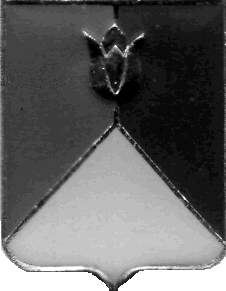 СОБРАНИЕ ДЕПУТАТОВКУНАШАКСКОГО МУНИЦИПАЛЬНОГО РАЙОНАЧЕЛЯБИНСКОЙ ОБЛАСТИ РЕШЕНИЕ1 заседаниеот «18» февраля  . № 9Об утверждении Положения обОбщественной молодежной палатепри   Собрании     депутатовКунашакского муниципального района  	Рассмотрев письмо Главы Кунашакского муниципального района от 05.02.2016г.№ 2 года №191, руководствуясь Федеральным законом от 06.10.2003 года №131 «Об общих принципах организации местного самоуправления в Российской Федерации», Федеральным законом «Об общественной палате Российской Федерации» от 04.04.2005 года №32-ФЗ, Федеральным законом «Об основах общественного контроля в Российской Федерации» от 21.07.2014№212-ФЗ, Законом Челябинской области «Об общественной палате Челябинской области» от 27.10.2005 года №412-ЗО, Уставом Кунашакского муниципального района, Собрание Кунашакского муниципального района           РЕШАЕТ:1.Утвердить Положение об Общественной молодежной палате при Собрании депутатов Кунашакского муниципального района, согласно приложению.2. Признать утратившим силу решение Собрания депутатов от 11.12.2012  № 114 «Об утверждении Положения об Общественной молодежной палате при Собрании депутатов Кунашакского муниципального района» 3.Контроль за исполнением решения возложить на постоянную комиссию по делам молодежи, культуре и спорту Собрания депутатов.ПредседательСобрания депутатов                                                                      А.В. Платонов Приложениек решению Собрания депутатовКунашакского муниципального районаот 18.02.2016г. N 9ПОЛОЖЕНИЕоб Общественной молодежной палатепри Собрании депутатов Кунашакского муниципального районаГлава I. ОБЩИЕ ПОЛОЖЕНИЯ1. Общественная молодежная палата при Собрании депутатов Кунашакского муниципального района (далее - Молодежная палата) является совещательным и консультативным органом при Собрании депутатов Кунашакского муниципального района и осуществляет свою деятельность на общественных началах в соответствии с настоящим Положением и регламентом Молодежной палаты.2. Молодежная палата не обладает правами юридического лица и функционирует без государственной регистрации.3. Молодежная палата может иметь официальную символику и необходимые для осуществления своей деятельности бланки со своим наименованием, выдавать своим членам удостоверения и значки члена Молодежной палаты.Официальная символика Молодежной палаты, образцы и описание бланков Молодежной палаты, удостоверения члена Молодежной палаты и значка утверждаются Молодежной палатой.Глава II. ОСНОВНЫЕ ЦЕЛИ И ЗАДАЧИ МОЛОДЕЖНОЙ ПАЛАТЫ4. Основными целями Молодежной палаты являются:1) содействие деятельности Собрания депутатов Кунашакского муниципального района в сфере законодательного регулирования прав и законных интересов молодежи;2) участие молодежи в общественной и политической жизни Кунашакского района;3) подготовка рекомендаций по реализации в Кунашакском районе государственной молодежной политики;4) приобщение наиболее активных и подготовленных молодых граждан к парламентской деятельности;5)объединение различных районных общественных, политических, профессиональных и других молодежных организаций для предоставления их интересов в органах местного самоуправления.6) формирование у молодых граждан созидательной гражданской позиции;7) поддержка социальной активности молодежи.5. Основными задачами Молодежной палаты являются:1) разработка предложений  по совершенствованию законодательства, затрагивающего права и законные интересы молодежи;2) осуществление информационно-аналитической и консультативной деятельности в сфере молодежной политики на территории Кунашакского района;3)разработка проектов и молодежных программ;4)взаимодействие с органами местного самоуправления, общественными объединениями;5)внесение предложений по проектам районных целевых программ;6)изучение общественного мнения по проблемам, затрагивающим интересы молодежи;7)участие в работе рабочих групп, постоянных комиссий и заседаний Собрания депутатов Кунашакского муниципального района;8)информирование о своей деятельности.Глава III. СОСТАВ И ПОРЯДОК ФОРМИРОВАНИЯ МОЛОДЕЖНОЙ ПАЛАТЫ6. Молодежная палата формируется из числа граждан Российской Федерации в возрасте от 14 до 35 лет включительно, проживающих на территории Челябинской области, на добровольной основе.7. В состав Молодежной палаты имеют право избрать по одному представителю:1) областные молодежные и детские общественные объединения, созданные в форме общественных организаций или общественных движений, являющиеся юридическими лицами и осуществляющие свою деятельность на территории Кунашакского района не менее одного года;2) отделения общероссийских, областных и районных молодежных общественных организаций, являющиеся юридическими лицами и осуществляющие свою деятельность на территории Челябинской области не менее одного года;3) политические партии, представленные в Районном собрании депутатов Кунашакского муниципального района;4) студенческие общественные организации учреждений высшего профессионального образования, имеющие наибольшую численность в данном учреждении.5) предприятия, организации независимо от форм собственности;          6) сельские поселения Кунашакского муниципального района;7) учащиеся школ и средних специальных учебных заведений Кунашакского муниципального района;8. Избрание представителей в состав Молодежной палаты осуществляется руководящими органами указанных в пункте 7 настоящего Положения организаций, которые предоставляют в Управление культуры, спорта, молодежной политике следующие документы:1) выписку из протокола заседания руководящего органа организации;2) анкету члена Молодежной палаты по форме, установленной Молодежной палатой;3) копию устава (положения) общественного объединения или положения о молодежном парламентском формировании.9. Руководящие органы иных общественных объединений вправе обратиться с ходатайством в Управление культуры, спорта, молодежной политике, о включении своих представителей в состав Молодежной палаты. Одновременно с ходатайством предоставляются документы, указанные в пункте 8 настоящего Положения.Решение о включении в состав Молодежной палаты представителей данных общественных объединений принимается на заседании Молодежной палаты, на основании представления Управление культуры, спорта, молодежной политике, по итогам прохождения указанными представителями кандидатского стажа.Количество представителей данных общественных объединений в составе Молодежной палаты не может быть более половины от общего числа членов Молодежной палаты.Кандидатский стаж устанавливается для представителей общественных объединений, рекомендуемых для включения в состав Молодежной палаты впервые, и не может превышать шести месяцев со дня принятия Управлением  культуры, спорта, молодежной политике, решения о направлении представителя общественного объединения в Молодежную палату для прохождения кандидатского стажа. Условия прохождения кандидатского стажа определяются регламентом Молодежной палаты.Молодежная палата до истечения кандидатского стажа представителя общественного объединения принимает решение о включении его в состав Молодежной палаты либо об отказе о включении его в состав Молодежной палаты и направляет в Управление культуры, спорта, молодежной политике и общественное объединение копию принятого решения. В случае, если данное решение не принято, кандидатский стаж считается пройденным и представитель общественного объединения приобретает статус члена Молодежной палаты.10. В Молодежной палате не могут быть представлены общественные объединения, действия которых направлены на осуществление экстремистской деятельности - разжигание социальной, расовой, национальной и религиозной розни.11. Срок действия полномочий членов Молодежной палаты составляет два года и исчисляется:1) для представителей общественных организаций, указанных в пункте 7 настоящего Положения, - со дня первого заседания Молодежной палаты, состоявшегося после представления в Управление культуры, спорта, молодежной политике и информации Администрации Кунашакского муниципального района, установленных данным Положением документов;2) для представителей общественных объединений, указанных в пункте 9 настоящего Положения, - со дня принятия Молодежной палатой решения о включении представителя общественного объединения в состав Молодежной палаты;3) для представителей общественных объединений, указанных в пункте 9 настоящего Положения, в отношении которых не принято решение Молодежной палаты о включении в состав Молодежной палаты либо об отказе, о включении в состав Молодежной палаты, - со дня первого заседания Молодежной палаты, состоявшегося после истечения срока кандидатского стажа.12. Полномочия члена Молодежной палаты могут быть прекращены досрочно по инициативе:1) члена Молодежной палаты на основании личного письменного заявления о досрочном прекращении полномочий;2) руководящего органа общественного объединения или молодежного парламентского формирования в отношении своего представителя;3) совета Молодежной палаты в случаях:систематического (два и более раза) неисполнения членом Молодежной палаты обязанностей, установленных регламентом Молодежной палаты, либо его неявки без уважительных причин на два заседания Молодежной палаты;вступления в законную силу обвинительного приговора суда, вынесенного в отношении члена Молодежной палаты;прекращения деятельности общественного объединения.13. Молодежная палата за десять календарных дней до рассмотрения на заседании вопроса о возможности досрочного прекращения полномочий члена Молодежной палаты официально уведомляет об этом общественное объединение или представительный орган Кунашакского муниципального района, представителем которого является данный член Молодежной палаты.14. Досрочное прекращение полномочий члена Молодежной палаты оформляется решением Молодежной палаты.В случае досрочного прекращения полномочий члена Молодежной палаты, избранного организациями, указанными в пункте 7 настоящего Положения, руководящие органы данных организаций вправе избрать в состав Молодежной палаты нового представителя.15. Представители общественных объединений, чьи полномочия были прекращены в соответствии с абзацами вторым и третьим подпункта 3 пункта 12 настоящего Положения, не могут быть повторно включены в Молодежную палату.Глава IV. ОРГАНИЗАЦИЯ РАБОТЫ МОЛОДЕЖНОЙ ПАЛАТЫ16. Заседания Молодежной палаты проводятся один раз в квартал. В случае необходимости могут проводиться внеочередные заседания Молодежной палаты.17. Заседание Молодежной палаты правомочно, если на нем присутствует не менее половины от общего числа членов Молодежной палаты.18. На заседаниях Молодежной палаты могут присутствовать депутаты Собрания депутатов Кунашакского муниципального района, представители органов исполнительной власти Кунашакского муниципального района. 19. Молодежная палата в целях регулирования своей внутренней деятельности утверждает регламент Молодежной палаты и кодекс этики члена Молодежной палаты.20. Молодежная палата по направлениям своей деятельности разрабатывает и принимает рекомендации в сфере молодежной политики, принимает решения по организационным вопросам своей деятельности.21. Рекомендации и решения Молодежной палаты считаются принятыми, если за них проголосовало более половины от общего числа членов Молодежной палаты, присутствовавших на заседании Молодежной палаты.22. Для обеспечения деятельности Молодежной палаты на заседании Молодежной палаты сроком на один год избираются председатель Молодежной палаты и его заместители, ответственный секретарь, образуются совет Молодежной палаты, секретариат Молодежной палаты, пресс-служба Молодежной палаты и комиссии Молодежной палаты по направлениям деятельности, утверждается пресс-секретарь Молодежной палаты.Председатель Молодежной палаты не может занимать соответствующую должность более двух сроков подряд.Полномочия председателя Молодежной палаты, его заместителей, ответственного секретаря и пресс-секретаря могут быть прекращены досрочно решением Молодежной палаты.Председатели комиссий, их заместители и секретари комиссий Молодежной палаты избираются на заседаниях данных комиссий.Полномочия председателя комиссии Молодежной палаты, его заместителей и секретаря комиссии могут быть прекращены решением соответствующей комиссии, совета Молодежной палаты или Молодежной палаты.23. Председатель Молодежной палаты:1) проводит заседания Молодежной палаты;2) координирует работу Молодежной палаты;3) осуществляет взаимодействие Молодежной палаты с Собранием депутатов Кунашакского муниципального района.24. Ответственный секретарь Молодежной палаты:1) организует и координирует работу совета Молодежной палаты;2) руководит секретариатом Молодежной палаты в соответствии с регламентом Молодежной палаты.25. В состав совета Молодежной палаты входят председатель Молодежной палаты, его заместители, ответственный секретарь Молодежной палаты, пресс-секретарь Молодежной палаты и председатели комиссий Молодежной палаты.Совет Молодежной палаты возглавляет председатель Молодежной палаты.26. Совет Молодежной палаты:1) созывает очередные и внеочередные заседания Молодежной палаты;2) организует работу Молодежной палаты и ее комиссий;3) разрабатывает регламент Молодежной палаты, кодекс этики членов Молодежной палаты, планы работы Молодежной палаты и представляет их на утверждение Молодежной палаты.27. В состав секретариата Молодежной палаты входят ответственный секретарь Молодежной палаты и секретари комиссий Молодежной палаты.По личному заявлению в состав секретариата могут входить иные члены Молодежной палаты.Секретариат Молодежной палаты возглавляет ответственный секретарь Молодежной палаты.28. Комиссии Молодежной палаты образуются из числа членов Молодежной палаты.Комиссии Молодежной палаты подготавливают проекты рекомендаций по направлениям своей деятельности для рассмотрения их на заседаниях Молодежной палаты.29. Молодежная палата вправе создавать рабочие группы.В состав рабочих групп могут быть включены лица, не являющиеся членами Молодежной палаты.При образовании рабочих групп определяются их цели, задачи и срок полномочий.30. Руководство деятельностью пресс-службы Молодежной палаты осуществляет пресс-секретарь Молодежной палаты.В состав пресс-службы Молодежной палаты могут быть включены лица, не являющиеся членами Молодежной палаты.31. Для информационного обеспечения деятельности Молодежной палаты и доступа широких кругов общественности к рассматриваемым Молодежной палатой вопросам и результатам ее работы пресс-служба Молодежной палаты:1) создает и пополняет сайт Молодежной палаты в сети "Интернет";2) взаимодействует со средствами массовой информации.Глава V. ОБЕСПЕЧЕНИЕ ДЕЯТЕЛЬНОСТИ  МОЛОДЕЖНОЙ ПАЛАТЫ32. Организационное, материально-техническое и информационное обеспечение деятельности Молодежной палаты Кунашакского муниципального района осуществляет Администрация Кунашакского муниципального района.33. Для информационного обеспечения деятельности Молодежной палаты и доступа широкого круга общественности к рассматриваемым Молодежной палатой вопросам, а также результатам работы Молодежной палаты Кунашакского муниципального района материалы, касающегося ее работы, подлежит размещению на официальном сайте Администрации Кунашакского муниципального района в сети Интернет (www.kunashak.ru).Руководитель УКСМПИ                                                          О.Р. Юсупова